中信金控暑期實習申請書CTBC Summer Internship Program Application本履歷表設定為表單格式，請直接填寫於灰階處，請勿自行更改格式，避免資料因匯出問題而不符資格。The format of this application form is set. Please fill in the gray fields. Please do not change the format, otherwise the information will not be exported and you will not be eligible.所有題項皆為必填。All fields are required.請將填畢後之履歷表以原Word檔案格式寄出(請勿轉成PDF檔)，並檢附學生證影本、最高學歷成績證明(最近一學期在校成績單)及語文能力證明，請務必確認您的備審資料與您的履歷表資訊一致。Please email us your completed application in Word format (Do not convert to PDF) along with a copy of your student ID card, most recent transcript, relevant language certificate(s). Be sure to confirm that your prep information is consistent with your resume information.請於2024年4月8日23:59前將您的履歷表及審查資料email至ba.isea@ctbcbank.com，並於郵件主旨上註明「2024_暑期實習(iSEA)_您的姓名」。Please email your resume and attachments to ba.isea@ctbcbank.com with the subject line “2024_SummerIntern(iSEA)_Your Name” by 23:59, April 8, 2024.1. 應徵類別 Program Preference   (請務必選擇應徵志願序，組別不可重複，最多三項。Please order your preferences from 1 (highest) to up to 3.)1. 應徵類別 Program Preference   (請務必選擇應徵志願序，組別不可重複，最多三項。Please order your preferences from 1 (highest) to up to 3.)1. 應徵類別 Program Preference   (請務必選擇應徵志願序，組別不可重複，最多三項。Please order your preferences from 1 (highest) to up to 3.)1. 應徵類別 Program Preference   (請務必選擇應徵志願序，組別不可重複，最多三項。Please order your preferences from 1 (highest) to up to 3.)1. 應徵類別 Program Preference   (請務必選擇應徵志願序，組別不可重複，最多三項。Please order your preferences from 1 (highest) to up to 3.)1. 應徵類別 Program Preference   (請務必選擇應徵志願序，組別不可重複，最多三項。Please order your preferences from 1 (highest) to up to 3.)第一志願First Choice第一志願First Choice第二志願Second Choice第二志願Second Choice第三志願Third Choice第三志願Third Choice2. 基本資料 Basic Information2. 基本資料 Basic Information2. 基本資料 Basic Information2. 基本資料 Basic Information2. 基本資料 Basic Information2. 基本資料 Basic Information中文姓名Chinese Name護照英文姓名(請以大寫書寫)English Name on passport (Please write in English uppercase)護照英文姓名(請以大寫書寫)English Name on passport (Please write in English uppercase)國籍Nationality國籍Nationality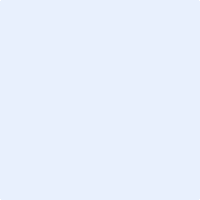 (兩吋大頭照2x2 inches size photo)性別Gender護照號碼 Passport number護照號碼 Passport number護照到期日期 Expiration date of passport(YYYY/MM/DD)      /     /     護照到期日期 Expiration date of passport(YYYY/MM/DD)      /     /     (兩吋大頭照2x2 inches size photo)居留證號碼 ARC number居留證到期日期 Expiration date of ARC(YYYY/MM/DD)      /     /     居留證到期日期 Expiration date of ARC(YYYY/MM/DD)      /     /     居留證到期日期 Expiration date of ARC(YYYY/MM/DD)      /     /     居留證到期日期 Expiration date of ARC(YYYY/MM/DD)      /     /     (兩吋大頭照2x2 inches size photo)手機號碼 Mobile Phone(09XX-XXX-XXX)電子郵件E-mail Address     (請提供學校以外之電子郵件信箱 Please provide an email address that allow us to send you the status updates.)電子郵件E-mail Address     (請提供學校以外之電子郵件信箱 Please provide an email address that allow us to send you the status updates.)電子郵件E-mail Address     (請提供學校以外之電子郵件信箱 Please provide an email address that allow us to send you the status updates.)電子郵件E-mail Address     (請提供學校以外之電子郵件信箱 Please provide an email address that allow us to send you the status updates.)(兩吋大頭照2x2 inches size photo)出生日期 Date of Birth (YYYY/MM/DD)       /       /      年級Grade (報名此時您的年級Please tell us which grade you are in now)年級Grade (報名此時您的年級Please tell us which grade you are in now)年級Grade (報名此時您的年級Please tell us which grade you are in now)年級Grade (報名此時您的年級Please tell us which grade you are in now)(兩吋大頭照2x2 inches size photo)通訊地址 Mailing Address      通訊地址 Mailing Address      通訊地址 Mailing Address      通訊地址 Mailing Address      通訊地址 Mailing Address      通訊地址 Mailing Address      Elevator Pitch Link (請參考p.5說明, 提供YouTube連結並設為”不公開”) *注意Youtube影片命名方式Elevator Pitch Link (請參考p.5說明, 提供YouTube連結並設為”不公開”) *注意Youtube影片命名方式Elevator Pitch Link (請參考p.5說明, 提供YouTube連結並設為”不公開”) *注意Youtube影片命名方式Elevator Pitch Link (請參考p.5說明, 提供YouTube連結並設為”不公開”) *注意Youtube影片命名方式Elevator Pitch Link (請參考p.5說明, 提供YouTube連結並設為”不公開”) *注意Youtube影片命名方式Elevator Pitch Link (請參考p.5說明, 提供YouTube連結並設為”不公開”) *注意Youtube影片命名方式3. 教育背景 Education (請列出大學及以上學歷，並請檢附成績單電子檔(含最近一學期)。Please list your bachelor degree and/or above in a reverse chronological order and attach the most recent transcript of highest degree.)3. 教育背景 Education (請列出大學及以上學歷，並請檢附成績單電子檔(含最近一學期)。Please list your bachelor degree and/or above in a reverse chronological order and attach the most recent transcript of highest degree.)3. 教育背景 Education (請列出大學及以上學歷，並請檢附成績單電子檔(含最近一學期)。Please list your bachelor degree and/or above in a reverse chronological order and attach the most recent transcript of highest degree.)3. 教育背景 Education (請列出大學及以上學歷，並請檢附成績單電子檔(含最近一學期)。Please list your bachelor degree and/or above in a reverse chronological order and attach the most recent transcript of highest degree.)3. 教育背景 Education (請列出大學及以上學歷，並請檢附成績單電子檔(含最近一學期)。Please list your bachelor degree and/or above in a reverse chronological order and attach the most recent transcript of highest degree.)3. 教育背景 Education (請列出大學及以上學歷，並請檢附成績單電子檔(含最近一學期)。Please list your bachelor degree and/or above in a reverse chronological order and attach the most recent transcript of highest degree.)3. 教育背景 Education (請列出大學及以上學歷，並請檢附成績單電子檔(含最近一學期)。Please list your bachelor degree and/or above in a reverse chronological order and attach the most recent transcript of highest degree.)3. 教育背景 Education (請列出大學及以上學歷，並請檢附成績單電子檔(含最近一學期)。Please list your bachelor degree and/or above in a reverse chronological order and attach the most recent transcript of highest degree.)國家Country學位Degree學校School(請填寫完整名稱Please fill in the full name)主修科系Major在學成績GPA(e.g.3.8/4.3or 88/100)就學期間Duration入學日Entrance Date (YYYY/MM) ~ 預計畢業日Graduation Date (YYYY/MM)就學期間Duration入學日Entrance Date (YYYY/MM) ~ 預計畢業日Graduation Date (YYYY/MM)最高Highest     /          /          /     次之Second     /          /          /     4. 能力證明 Certificate4. 能力證明 Certificate4. 能力證明 Certificate4. 能力證明 Certificate4. 能力證明 Certificate4. 能力證明 Certificate(i) 語言能力 Language Proficiency (請檢附成績單。Please attach certificate of each with this form.)(i) 語言能力 Language Proficiency (請檢附成績單。Please attach certificate of each with this form.)(i) 語言能力 Language Proficiency (請檢附成績單。Please attach certificate of each with this form.)(i) 語言能力 Language Proficiency (請檢附成績單。Please attach certificate of each with this form.)(i) 語言能力 Language Proficiency (請檢附成績單。Please attach certificate of each with this form.)(i) 語言能力 Language Proficiency (請檢附成績單。Please attach certificate of each with this form.)語言種類Language檢測名稱Name of Test檢測名稱Name of Test測驗成績Score測驗成績Score考試年份Test Taken (YYYY)英語English日語Japanese其他 Others(ii) 專業證照 License(不包含語言檢定之證照Does not include language certification)(ii) 專業證照 License(不包含語言檢定之證照Does not include language certification)(ii) 專業證照 License(不包含語言檢定之證照Does not include language certification)(ii) 專業證照 License(不包含語言檢定之證照Does not include language certification)(ii) 專業證照 License(不包含語言檢定之證照Does not include language certification)(ii) 專業證照 License(不包含語言檢定之證照Does not include language certification)證照名稱Name of License證照名稱Name of License授與單位Presented by授與單位Presented by考試年份Test Taken (YYYY)考試年份Test Taken (YYYY)(iii) 擅長程式語言 Programming Language Skill(iii) 擅長程式語言 Programming Language Skill(iii) 擅長程式語言 Programming Language Skill(iii) 擅長程式語言 Programming Language Skill(iii) 擅長程式語言 Programming Language Skill(iii) 擅長程式語言 Programming Language Skill5. 個人經歷 Personal Experience(i) 社團經歷 Extracurricular Experience (請從最近的社團經驗填寫起。Please start with the most recent .)5. 個人經歷 Personal Experience(i) 社團經歷 Extracurricular Experience (請從最近的社團經驗填寫起。Please start with the most recent .)5. 個人經歷 Personal Experience(i) 社團經歷 Extracurricular Experience (請從最近的社團經驗填寫起。Please start with the most recent .)5. 個人經歷 Personal Experience(i) 社團經歷 Extracurricular Experience (請從最近的社團經驗填寫起。Please start with the most recent .)5. 個人經歷 Personal Experience(i) 社團經歷 Extracurricular Experience (請從最近的社團經驗填寫起。Please start with the most recent .)5. 個人經歷 Personal Experience(i) 社團經歷 Extracurricular Experience (請從最近的社團經驗填寫起。Please start with the most recent .)5. 個人經歷 Personal Experience(i) 社團經歷 Extracurricular Experience (請從最近的社團經驗填寫起。Please start with the most recent .)社團名稱Organization社團名稱Organization職務/職務內容Position / Major Responsibility職務/職務內容Position / Major Responsibility職務/職務內容Position / Major Responsibility參加期間Duration(YYYY/MM) ~ (YYYY/MM)參加期間Duration(YYYY/MM) ~ (YYYY/MM)     /          /          /          /      ~      /          /      ~      /          /          /          /          /      ~      /          /      ~      /     期間個人重要成就 Key achievements  (若有社團經驗，此題為必填。This is required if you have extracurricular activities. 中文250~500字; English 100–150 words)期間個人重要成就 Key achievements  (若有社團經驗，此題為必填。This is required if you have extracurricular activities. 中文250~500字; English 100–150 words)期間個人重要成就 Key achievements  (若有社團經驗，此題為必填。This is required if you have extracurricular activities. 中文250~500字; English 100–150 words)期間個人重要成就 Key achievements  (若有社團經驗，此題為必填。This is required if you have extracurricular activities. 中文250~500字; English 100–150 words)期間個人重要成就 Key achievements  (若有社團經驗，此題為必填。This is required if you have extracurricular activities. 中文250~500字; English 100–150 words)期間個人重要成就 Key achievements  (若有社團經驗，此題為必填。This is required if you have extracurricular activities. 中文250~500字; English 100–150 words)期間個人重要成就 Key achievements  (若有社團經驗，此題為必填。This is required if you have extracurricular activities. 中文250~500字; English 100–150 words)(ii) 工作經歷 Working Experience (請從最近的工作經驗填寫起。Please start with the most recent .)(ii) 工作經歷 Working Experience (請從最近的工作經驗填寫起。Please start with the most recent .)(ii) 工作經歷 Working Experience (請從最近的工作經驗填寫起。Please start with the most recent .)(ii) 工作經歷 Working Experience (請從最近的工作經驗填寫起。Please start with the most recent .)(ii) 工作經歷 Working Experience (請從最近的工作經驗填寫起。Please start with the most recent .)(ii) 工作經歷 Working Experience (請從最近的工作經驗填寫起。Please start with the most recent .)(ii) 工作經歷 Working Experience (請從最近的工作經驗填寫起。Please start with the most recent .)公司Company職務/職務內容Position/ Main Responsibility職務/職務內容Position/ Main Responsibility任職期間Duration(YYYY/MM) ~ (YYYY/MM)工作類型Employment type工作類型Employment type離職原因Reason for Leaving     /          /          /      ~      /          /          /          /      ~      /     期間個人成就Key Achievements  (若有工作經驗，此題為必填。This is required if you have work experience.) (請以中文填寫250~500字)期間個人成就Key Achievements  (若有工作經驗，此題為必填。This is required if you have work experience.) (請以中文填寫250~500字)期間個人成就Key Achievements  (若有工作經驗，此題為必填。This is required if you have work experience.) (請以中文填寫250~500字)期間個人成就Key Achievements  (若有工作經驗，此題為必填。This is required if you have work experience.) (請以中文填寫250~500字)期間個人成就Key Achievements  (若有工作經驗，此題為必填。This is required if you have work experience.) (請以中文填寫250~500字)期間個人成就Key Achievements  (若有工作經驗，此題為必填。This is required if you have work experience.) (請以中文填寫250~500字)期間個人成就Key Achievements  (若有工作經驗，此題為必填。This is required if you have work experience.) (請以中文填寫250~500字)文化差異 Cultural Diversity請分享您是如何適應在台期間求學生活? Please share how you get used to the school life in Taiwan?(請以中文填寫250~500字)7. 人格特質 Personal Qualities請舉例說明您曾經設定過最有挑戰性的目標，當時您做了什麼計畫與行動以確保目標可以達成。Please give an example about the most challenging goal that you have ever set, and what’s the plan and action that you have made to achieve it. (請以中文填寫250~500字) 8. 職涯規劃 Career Plan請說明您應徵中信金控實習計畫的動機。Please describe why you are interested in the CTBC Internship Program. (中文250~500字or English 500~700 characters)8. 其他事項 Others如何得知本次徵才訊息? Where did you hear about this program? (可複選multiple choices)CTBC FB粉絲頁CTBC Career Facebook page  FB實習資訊社團 Internships Info club on Facebook Instagram LinkedIn PTT Dcard 中國信託人才招募官網CTBC Career Site CakeResume 學校公告School Bulletin：      人力銀行網頁Internet Jobsite (e.g. 104, 1111 etc.)：      師長/親友介紹Teachers/Friends/Relatives 新聞News  其它(請描述) Others (Please specify)：     若您接到錄取通知，是否可於2024/07/09報到?If you are invited to join CTBC Summer Internship Program, Is 2024/07/09 your available commencement date?是Yes否No我預計畢業的時間為      (YYYY/MM)。I will graduate from school in (YYYY/MM).若您不是2025年6至7月畢業，請說明原因If you cannot graduate from June to July 2025, please provide reasons.9. 個人聲明及同意事項 Personal declaration and consent是Yes否No 1.過去是否因不誠信行為，經有罪判決確定之情形？Have you been determined by a guilty verdict due to dishonest behavior in the past?是Yes否No 2.過去是否有違反銀行法、洗錢防制法或其他金融管理法令之情形？Have you violated the Banking Law, Money Laundering Prevention Law or other financial management laws in the past?是Yes否No 3.本人有無使用票據經拒絕往來尚未恢復之情形，或恢復往來後3年內仍有存款不足遭退票之紀錄？Do you have any record of using the bill that the transaction has not been resumed after the transaction is refused, or there is still a record of insufficient deposits and refunds within 3 years after the transaction has been resumed?是Yes否No 4.本人有無受破產之宣告尚未復權、債務協商、和解、更生、清算或協商未履行之紀錄？Do you have a record of declaration of bankruptcy that has not been restored, debt negotiation, reconciliation, reinstatement, liquidation, or negotiation failure?是Yes否No 5.本人有無曾經或現在擔任法人宣告破產時之負責人，而破產終結尚未逾5年，或協調未履行之情形？Have you ever been or are the person in charge when the legal person declares bankruptcy, and the bankruptcy has not been over 5 years, or the coordination has not been performed?是Yes否No 6.本人有無其他重大喪失債信尚未了結（例：有屆清償期但未為清償之大額債務等情形），或了結後尚未逾5年之情形？Do you have any other major loss of debt that has not yet been settled (e.g.: large debts that have expired but have not been paid), or have not been more than 5 years after settlement?是Yes否No 7.本人是否有曾在附件表列之國家及產業任職之紀錄？若勾選是，請說明Do you have any record of working in the countries and industries listed below? If yes, please specify：     中信金控個人資料運用告知事項中信金控暨所屬各子公司依據中華民國(臺灣)及應徵者所在國家/地區之「個人資料保護法」及其他相關法令函釋為蒐集、處理、儲存、利用及/或國際傳輸應徵者所提供個人資料。應徵者有權選擇是否提供個人資料予本公司，若選擇不提供個人資料、或提供不完全、不真實或不正確之個人資料予本公司，即有可能影響本公司對於招募任用等個人資料之管理、運用及服務。敬請詳閱 【個人資料運用告知事項】，並請於下方簽名表示您已閱讀、瞭解並同意接受個人資料運用相關內容。CTBC recruitment privacy policyIn accordance the Personal Information Protection Act and other relevant laws and regulations, we detail as follows our policy on the collection, processing, and use and/or cross-border transmission of your personal data as well as your related rights. Whether to provide personal information is your decision; providing incomplete, false, or otherwise misleading information may affect your potential recruitment. Please pay attention to the【Recruitment privacy policy】, and sign below to indicates that you have read, understood and accepted the contents set forth in this agreement.本人聲明本表填報事項均屬事實，如有謊報或隱瞞願負法律之責。I hereby declare that all the information given in this form is truthful, and I shall accept the legal consequences for any misrepresentation or deliberate omission of material facts that I have provided.填表人簽名Signature(Key in即可)：                Date：             (YYYY/MM/DD)個人聲明事項：曾任職之國家、產業及職業列表Personal declaration: List of countries, industries and occupations where you have worked個人聲明事項：曾任職之國家、產業及職業列表Personal declaration: List of countries, industries and occupations where you have worked國家/產業/職業Country/Industry/Occupation敘述說明Narrate國家Country北韓、伊朗博奕產業Gaming Industry經營賭場、博奕相關活動之公司或個人，(如運動博奕、吃角子老虎、博奕機器、價差賭注、彩券等)。包含透過網路或以虛擬型式經營該等業務者。(不含「被政府指定」或「經政府遴選」，且依當地法令之規定發行彩券之機構)軍火產業Arms industry製造、出售、買賣或經銷與防衛、軍火、武器相關原料相關之公司或個人。此定義除包含製造者及購買者外，亦包含與此產業或活動相關之代理商、仲介或代理人等。鑽石交易商(包含寶石與貴金屬)Diamond Trader(Including gems and precious metals)從事銷售鑽石原石、未切割與未完成的鑽石、其他貴重寶石(祖母綠、紅寶)與貴金屬(黃金、白金與鈀)之個人與公司高單價商品產業High price commodity industry高單價或涉及大額金錢交易的值錢物品之交易商，如藝術品、古董、拍賣交易所處理匯款行業Remittance industry不屬銀行業，而專營下列活動或服務之組織或個人(註1)：(1)金錢或價值移轉(註2)  (2)外幣兌換註1：此處之「個人」係指經許可得經營MSB業務之個人，而非指MSB產業之員工。註2：「金錢或價值移轉」服務意指接受現金、支票、其他貨幣工具或其他儲值工具，透過通訊、訊息傳遞、移轉或經由金錢或價值移轉服務所屬清算方式，給付相對應之現金或其他形式價值予受益人之金融服務。經此服務管道所執行之交易可能涉及一個或多個中介，最終支付款項予第三者，並可能涵蓋任何新的支付方式。有時這些服務和特殊的地域性有關，並因此而有不同專有名詞，諸如：hawala、hundi、和fei-chien等。慈善事業/非營利組織Philanthropy/Non-Profit Organization與以下慈善事業或非營利組織相關之事業：(1)接受一般大眾、法人或各別捐款人對其活動或服務予以金錢支助者;(2)利益第三人之非營業組織或機構。該等利益之接受者既捐款人亦非該組織之會員。(3)可能係跨國經營。專業服務之提供者Professional service provider擔任金融聯繫者或執業律師/會計師或受雇於會計產業、律師業或其他專機構之對外提供法律/稅務服務之專業人員。大使館/領事館Embassy/Consulate大使館包含外國大使，外交代表及其工作人員的辦公室。此外，外國大使的外交代表，他們的家庭和同事，需視為擔任重要政職務人士（PEP）。宗教人士/組織Religious person/organization宗教組織或代表人鈔券交易商(銀行產業之外)Note dealer (Non-bank)(1) 於非銀行產業從事鈔券交易之個人或公司(如外幣兌換處所)(2) 與以下公司具關係者：(a)未受規範之鈔券交易者；(b) 受規範之鈔券交易者Elevator PitchElevator PitchYoutube影片命名方式：2024_Summer Intern (iSEA)_你的姓名Youtube影片命名方式：2024_Summer Intern (iSEA)_你的姓名說明Description(1) 錄製60秒的中文自我介紹影片(2) 上傳至YouTube後提供連結(可將影片設為不公開避免被搜尋到唷~)(1) 60 seconds self-introduction video in Chinese.(2) Upload to YouTube and share the link with us.(You can set your elevator pitch “Unlisted” to avoid being searched.)內容Content除個人背景介紹以外，可加入人格特質、熱情等分享。內容無特定規範，建議發揮創意，凸顯個人優勢。Besides sharing personal background, personal traits and passion, other characteristics are good sharing points. Use creativity to show your advantage.